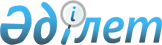 О внесении изменений и дополнений в постановление Правительства Республики Казахстан от 31 июля 2012 года № 1011 "Об утверждении Положения о Торговом представительстве Республики Казахстан в Российской Федерации, внесении дополнения в постановление Правительства Республики Казахстан от 16 июля 2002 года № 784 "О некоторых вопросах совершенствования механизма решения кадровых вопросов по должностным лицам, назначаемым Правительством Республики Казахстан или по согласованию с ним" и признании утратившими силу некоторых решений Правительства Республики Казахстан"
					
			Утративший силу
			
			
		
					Постановление Правительства Республики Казахстан от 8 ноября 2013 года № 1174. Утратило силу постановлением Правительства Республики Казахстан от 22 февраля 2023 года № 149.
      Сноска. Утратило силу постановлением Правительства РК от 22.02.2023 № 149.
      Правительство Республики Казахстан ПОСТАНОВЛЯЕТ:
      1. Внести в постановление Правительства Республики Казахстан от 31 июля 2012 года № 1011 "Об утверждении Положения о Торговом представительстве Республики Казахстан в Российской Федерации, внесении дополнения в постановление Правительства Республики Казахстан от 16 июля 2002 года № 784 "О некоторых вопросах совершенствования механизма решения кадровых вопросов по должностным лицам, назначаемым Правительством Республики Казахстан или по согласованию с ним" и признании утратившими силу некоторых решений Правительства Республики Казахстан" следующие изменения и дополнения:
      преамбулу изложить в следующей редакции:
      "В целях реализации Соглашения между Правительством Республики Казахстан и Правительством Российской Федерации о взаимном учреждении торговых представительств от 22 октября 1992 года и Соглашения между Правительством Республики Казахстан и Правительством Российской Федерации об открытии отделений торговых представительств от 10 мая 2007 года, а также обеспечения представления внешнеторговых интересов Республики Казахстан в Российской Федерации Правительство Республики Казахстан ПОСТАНОВЛЯЕТ:";
      в Положении о Торговом представительстве Республики Казахстан в Российской Федерации, утвержденном указанным постановлением:
      пункт 3 изложить в следующей редакции:
      "3. Торговое представительство является юридическим лицом, имеет печать и штамп со своим наименованием на государственных языках Республики Казахстан и Российской Федерации, бланки установленного образца, а также счета в банках.
      Торговое представительство имеет отделение в городе Казани (Республика Татарстан) в виде обособленного подразделения юридического лица, осуществляющее его задачи, функции и права в соответствии со своим Положением.
      Положение об отделении Торгового представительства утверждает Торговый представитель по согласованию с уполномоченным органом и Министерством иностранных дел Республики Казахстан.";
      подпункты 3), 4), 5) и 6) пункта 9 изложить в следующей редакции:
      "3) оказывает содействие казахстанским участникам внешнеторговой деятельности в установлении торгово-экономического сотрудничества, проведении переговоров, заключении внешнеторговых сделок в Российской Федерации, в том числе в целях продвижения инвестиций и экспортоориентированной продукции Республики Казахстан на рынки Российской Федерации;
      4) участвует в форумах, конференциях, и иных мероприятиях, работе межправительственной комиссии и иных образований по вопросам торгово-экономического сотрудничества в части, касающейся внешнеторгового сотрудничества Республики Казахстан с Российской Федерацией, в том числе в рамках торгово-экономических объединений и союзов;
      5) содействует проведению торговых выставок, ярмарок, конференций, форумов и иных мероприятий Республики Казахстан на территории Российской Федерации и привлечению казахстанских участников внешнеторговой деятельности к данным мероприятиям, а также иным специализированным мероприятиям в Российской Федерации;
      6) проводит работу по привлечению государственных органов и деловых кругов Российской Федерации к участию в международных выставках, ярмарках, конференциях, форумах и иных мероприятиях, проводимых на территории Республики Казахстан;";
      пункты 11, 12, 13, 14, 15, 16 изложить в следующей редакции:
      "11. Торговое представительство возглавляет Торговый представитель Республики Казахстан (далее - Торговый представитель), который назначается на должность и освобождается от должности Правительством Республики Казахстан по представлению уполномоченного органа, согласованному с Президентом Республики Казахстан.
      Торговый представитель имеет заместителей, которые назначаются на должности и освобождаются от должностей Правительством Республики Казахстан по представлению уполномоченного органа, согласованному с Президентом Республики Казахстан.
      12. В период работы за рубежом Торговый представитель и сотрудники Торгового представительства состоят в трудовых отношениях с уполномоченным органом.
      13. По должностным обязанностям персонал Торгового представительства подразделяется на сотрудников и работников Торгового представительства.
      Сотрудники Торгового представительства являются гражданскими служащими, гражданами Республики Казахстан, занимающими в представительстве штатные должности.
      К работникам Торгового представительства относится административно-технический персонал, занимающий в представительстве штатные административно-технические должности, осуществляющий функции обслуживающего персонала, который принимается на основе трудовых договоров как из членов семей сотрудников Торгового представительства, граждан Республики Казахстан так и граждан государства пребывания.
      14. Сотрудники Торгового представительства назначаются на должности по представлению Торгового представителя первым руководителем уполномоченного органа, по согласованию с Министерством иностранных дел Республики Казахстан.
      15. Продолжительность рабочего времени и времени отдыха, в том числе праздничные дни, для сотрудников и работников Торгового представительства устанавливаются в соответствии с законодательством Республики Казахстан с учетом особенностей, установленных законодательством Российской Федерации.
      16. При выезде в Республику Казахстан для проведения ежегодного оплачиваемого трудового отпуска сотрудникам Торгового представительства оплачивается один раз в календарном году стоимость проезда в иностранной и национальной валютах от места работы за границей до места постоянного проживания и стоимость обратного проезда от места постоянного проживания до места работы за границей при следовании воздушным транспортом - по тарифу экономического класса, при следовании железнодорожным транспортом - в размере стоимости проезда в купейном вагоне скорого фирменного поезда.
      При этом при проведении отпуска в другом государстве сотрудникам Торгового представительства оплачивается стоимость проезда от места работы за границей до места проведения отпуска и обратно, но не более стоимости проезда до места постоянного проживания в Республике Казахстан и обратно.";
      пункт 17 исключить;
      в пункте 19:
      подпункты 4), 5) изложить в следующей редакции:
      "4) определяет обязанности заместителей Торгового представителя, сотрудников и работников Торгового представительства;
      5) издает приказы, обязательные для исполнения сотрудниками и работниками Торгового представительства;";
      дополнить подпунктами 8) 9) и 10) следующего содержания:
      "8) представляет кандидатуры на рассмотрение первому руководителю уполномоченного органа для приема на работу в Торговое представительство и отделение Торгового представительства в городе Казани;
      9) утверждает структуру и штатное расписание Торгового представительства в пределах лимита штатной численности, установленной Правительством Республики Казахстан, по согласованию с уполномоченным органом;
      10) противодействует коррупции и несет персональную ответственность за соблюдение законодательства о борьбе с коррупцией Республики Казахстан и государства пребывания.".
      2. Настоящее постановление вводится в действие со дня подписания.
					© 2012. РГП на ПХВ «Институт законодательства и правовой информации Республики Казахстан» Министерства юстиции Республики Казахстан
				
Премьер-Министр
Республики Казахстан
С. Ахметов